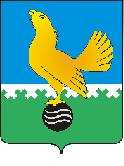 МУНИЦИПАЛЬНОЕ ОБРАЗОВАНИЕгородской округ Пыть-ЯхХанты-Мансийского автономного округа-ЮгрыАДМИНИСТРАЦИЯ ГОРОДАП О С Т А Н О В Л Е Н И Е«Об утверждении проектапланировки и межеваниятерритории объекта: Котельная«База энергообеспечения»Мамонтовского месторожденияВ соответствии с Градостроительным кодексом Российской Федерации, Федеральным законом от 06.10.2003 № 131-ФЗ «Об общих принципах организации местного самоуправления в Российской Федерации», на основании Устава города Пыть-Яха, постановления администрации города Пыть-Яха от 27.07.2022 № 329-па «Об утверждении правил землепользования и застройки города Пыть-Яха», а также с целью соблюдения прав человека на благоприятные условия жизнедеятельности:1. Утвердить проект планировки и межевания территории для размещения линейного объекта: Котельная «База энергообеспечения» Мамонтовского месторождения, согласно приложению.2.	Управлению по внутренней политике (Т.В. Староста) опубликовать постановление в печатном средстве массовой информации «Официальный вестник» и дополнительно направить для размещения в сетевом издании в информационно-телекоммуникационной сети «Интернет» - pyt-yahinform.ru.3.	Отделу по обеспечению информационной безопасности (А.А. Мерзляков) разместить постановление на официальном сайте администрации города в сети Интернет.4.	Настоящее постановление вступает в силу после его официального опубликования.5. Контроль за выполнением постановления возложить на первого заместителя главы города.Глава города Пыть-Яха						             А.Н. МорозовПриложение к постановлению администрациигорода Пыть-ЯхаПроект планировки и межевания территории для размещения линейного объекта: Котельная «База энергообеспечения» Мамонтовского месторождения ВведениеДокументация по планировке территории города Пыть-Яха подготовлена на основании следующих нормативно-правовых актов:1. Градостроительный кодекс Российской Федерации.2. Земельный кодекс Российской Федерации.3. Федеральный закон от 06.10.2003 № 131-ФЗ «Об общих принципах организации местного самоуправления в Российской Федерации».4. СП 42.13330.2016. Свод правил. Градостроительство. Планировка и застройка городских и сельских поселений. Актуализированная редакция СНиП 2.07.01-89*. 5. Постановление Главного государственного санитарного врача РФ от 25.09.2007 № 74 «О введении в действие новой редакции санитарно-эпидемиологических правил и нормативов СанПиН 2.2.1/2.1.1.1200-03 «Санитарно-защитные зоны и санитарная классификация предприятий, сооружений и иных объектов».6. СП 31.13330.2021. Свод правил. Водоснабжение. Наружные сети и сооружения. СНиП 2.04.02-84*.7. СП 124.13330.2012. Свод правил. Тепловые сети. Актуализированная редакция СНиП 41-02-2003.8. СП 34.13330.2021. Свод правил. Автомобильные дороги. СНиП 2.05.02-85*.9. РДС 30-201-98. Система нормативных документов в строительстве. Руководящий документ системы. Инструкция о порядке проектирования и установления красных линий в городах и других поселениях Российской Федерации.10. Постановление Правительства Ханты-Мансийского автономного округа - Югры от 29.12.2014 № 534-п «Об утверждении региональных нормативов градостроительного проектирования Ханты-Мансийского автономного округа – Югры (с изменениями).11. Решение Думы города Пыть-Яха от 26.04.2006 № 16 «Об утверждении генерального плана города Пыть-Яха».12. Постановление администрации города Пыть-Яха от 27.07.2022 № 329-па «Об утверждении правил землепользования и застройки города Пыть-Яха».13. Постановление администрации города Пыть-Яха от 31.01.2023 № 25-па «Об утверждении местных нормативов градостроительного проектирования на территории города Пыть-Яха.Часть 1. Проект планировки территории1. Положение о размещении линейных объектов1.1 Наименование, основные характеристики (категория, протяженность, проектная мощность, пропускная способность, грузонапряженность, интенсивность движения) и назначение планируемых для размещения объекта капитального строительства, а также линейных объектов, подлежащих реконструкции в связи с изменением их местоположения В состав объекта «Котельная «База энергообеспечения» Мамонтовского месторождения» входят следующие сооружения:1. Блочно-модульное здание котельной 9,0 МВт;2. Труба дымовая;3. Резервуар противопожарного запаса воды (2 шт.) V=75м3;4. Резервуары запаса резервного топлива V=25м3 (3 ед.);5. Емкость исходной воды V=30м3 (1 ед.);6. Газовый сепаратор (1 ед.);7. Дренажная емкость для газового сепаратора V=12,5м3;8. Дренажная емкость производственно-дождевых стоков V=25,0м3 (1 ед.);9. Дренажная емкость хозяйственно-бытовых стоков V=12,5м3 (1 ед.);10. Емкость аварийного слива топлива V=25м3 (3 ед.);11. Установка двухтрансформаторной КТП (1ед.);12. Прожекторная мачта с молниеотводом (3 ед.);13. Дизельная электростанция;14. Подъездная дорога;15. Кабельная эстакада под линии связи;16. Эстакада топливопровода;17. Эстакада теплотрассы;18. Эстакада газопровода;19. Эстакада водопровода;20. Проектируемая ВЛ 6 кВ «ф.12Б-22»;21. Проектируемая ВЛ 6 кВ «ф. 231-13».Проектируемая блочно-модульная котельная полной заводской готовности установленной мощности 9МВт. Марка и изготовитель котельной определяется заказчиком. Проектируемая котельная предназначена для теплоснабжения объектов БЭО, расположенная по адресу: РФ, ХМАО-Югра, г. Пыть-Ях, промзона Южная, 694км автодороги «Тюмень-Нефтеюганск», участок №1 ООО «РН-Юганскнефтегаз». Срок службы котельной – 25 лет. 1.2. Перечень субъектов Российской Федерации, перечень муниципальных районов, городских округов в составе субъектов Российской Федерации, перечень поселений, населенных пунктов, внутригородских территорий городов федерального значения, на территориях которых устанавливаются зоны планируемого размещения линейных объектовЗона планируемого размещения линейного объекта ООО «РН- Юганскнефтегаз»: 1147ПЭ «Котельная «ЦППН-2» Мамонтовского месторождения» устанавливается на следующих территориях (таблица 2). 1.3. Перечень субъектов Российской Федерации, перечень муниципальных районов, городских округов в составе субъектов Российской Федерации, перечень поселений, населенных пунктов, внутригородских территорий городов федерального значения, на территориях которых устанавливаются зоны планируемого размещения линейных объектовЗона планируемого размещения линейных объектов расположена на территории Ханты-Мансийского автономного округа, г. Пыть-Ях, Промзона Южная, 694 км автодороги «Тюмень –Нефтеюганск», Мамонтовское месторождение участок №1. 1.4. Перечень координат характерных точек границ зон планируемого размещения линейных объектовТаблица 1 Ведомость координат характерных точек границ зон планируемого размещения линейных объектов1.5. Перечень координат характерных точек границ зон планируемого размещения линейных объектов, подлежащих реконструкции в связи с изменением их местоположения.Перечень координат характерных точек границ зон планируемого размещения линейных объектов, подлежащих реконструкции в связи с изменением их местоположения из зон планируемого размещения линейных объектов, проектом планировки территории не предусматривается.1.6. Предельные параметры разрешенного строительства, реконструкции объектов капитального строительства, входящих в состав линейных объектов в границах зон их планируемого размещения. Проезд к объекту из г. Тюмени возможен на автомобильном транспорте по трассе Р404. «Тюмень-Тобольск-Ханты-Мансийск» до поворота на Тепловский тракт 672 км и от поворота до г. Пыть-Ях по Тепловскому тракту -18 км. От г. Пыть-Ях до участка работ проезд будет осуществляться по дорогам с асфальтированным покрытием. Проезд от г. Тюмени до г. Пыть-Ях возможен по Свердловской железной дороге. Вблизи месторождения расположена железная дорога, в 0,5 км на восток.Объект расположен на частично застроенной, спланированной территории. Преобладающей растительностью является травянистая, с низкорослой кустарниковой (ивы) и реже древесной (березы, осины).Особо охраняемых природных территорий, включая ландшафтные заказники и заповедники в районе рассматриваемого участка нет.Опасных природных и техноприродных процессов в районе работ не имеется.Для обеспечения выполнения работ при строительстве объектов, проектом не предусматривается использование земельных участков вне земельного участка, предоставляемого для строительства.Строительно-монтажные работы, размещение временных зданий, сооружений и площадок складирования предусматривается организовывать в границах постоянного и временного землеотвода.1.7. Информация о необходимости осуществления мероприятий по защите сохраняемых объектов капитального строительства (здание, строение, сооружение, объекты, строительство которых не завершено), существующих и строящихся на момент подготовки проекта планировки территории, а также объектов капитального строительства, планируемых к строительству в соответствии с ранее утвержденной документацией по планировке территории, от возможного негативного воздействия в связи с размещением объекта капитального строительства.Осуществление мероприятий по защите сохраняемых объектов капитального строительства (здание, строение, сооружение, объекты, строительство которых не завершено), существующих и строящихся на момент подготовки проекта планировки территории, а также объектов капитального строительства, планируемых к строительству в соответствии с ранее утвержденной документацией по планировке территории, от возможного   негативного воздействия в связи с размещением линейных объектов не предусматривается.1.8. Информация о необходимости осуществления мероприятий по сохранению объектов культурного наследия от возможного негативного воздействия в связи с размещением объекта капитального строительстваСогласно заключению Службы по охране объектов культурного наследия Ханты - Мансийского автономного округа - Югре, от 07.06.2021 №21-2468 на проектируемой территории объекты культурного наследия (далее по тексту – КН), включенные в единый государственный реестр объектов КН (памятников истории и культуры) народов РФ, выявленные объекты КН, их охранные зоны отсутствуют.Согласно заключениям от 06.05.2021 №12-Исх-11954, от 30.04.2020 №15-47/10213 действующие особо охраняемые природные территории федерального, регионального и местного значения, категории которых установлены п. 2 ст. 2 Федерального закона от 14.03.1995 № 33-ФЗ «Об особо охраняемых природных территориях», ст. 2 Закона автономного округа от 29.03.2018 № 34-оз «О регулировании отдельных отношений в области организации, охраны и использования особо охраняемых природных территорий регионального значения в Ханты-Мансийском автономном округе – Югре», а также их охранные зоны отсутствуют.1.9. Информация о необходимости осуществления мероприятий по охране окружающей среды.На предприятии разрабатываются программы, предусматривающие организационные и технико-технологические мероприятия, направленные на повышение надежности оборудования, охрану атмосферного воздуха, недр, водных и земельных ресурсов.Мероприятия по охране атмосферного воздуха. Период строительства.Основным видом воздействия на состояние воздушного бассейна является загрязнение атмосферного воздуха выбросами загрязняющих веществ.Воздействие на атмосферный воздух в период строительства будет происходить при:эксплуатации автотранспорта, строительной техники и оборудования;заправке строительной техники;сварочных работах;газовой резке металла;работе дизельной электростанции;погрузочно-разгрузочных работах (пересыпка пылящих материалов). Источниками загрязнения атмосферы при производстве СМР являются:отработанные газы двигателей внутреннего сгорания автотранспорта при перевозке строительных материалов и оборудования, при работе строительных машин на площадке, при вывозе отходов;пыление грунта при проведении выемочно–засыпочных работ при устройстве траншей, пыление автодорог придвижении транспорта.Для обеспечения рационального использования и охраны почвенно-растительного слоя проектной документацией предусмотрено:последовательная рекультивация нарушенных земель по мере выполнения работ;защита почвы во время строительства от ветровой и водной эрозии путем трамбовки и планировки грунта при засыпке траншей;жесткий контроль над регламентом работ и недопущение аварийных ситуаций, быстрое устранение и ликвидация последствий (в случае невозможности предотвращения).При производстве строительно-монтажных работ в местах пересечения древесно- кустарниковой растительности в пожароопасный сезон (т.е. в период с момента схода снегового покрова в лесу до наступления устойчивой дождливой осенней погоды или образования снегового покрова) должен быть обеспечен контроль над соблюдением правил противопожарной безопасности.В частности, должно быть запрещено:разведение костров в лесных насаждениях, лесосеках с оставленными порубочными остатками, в местах с подсохшей травой, а также под кронами деревьев;заправка горючим топливных баков двигателей внутреннего сгорания при работе двигателя, использование машин с неисправной системой питания двигателя, а также курение или пользование открытым огнем вблизи машин, заправляемых горючим;бросать горящие спички, окурки;оставлять промасленный или пропитанный бензином, керосином или иными горючими веществами обтирочный материал в не предусмотренных специально для этого местах;выжигание травы на лесных полянах, прогалинах, лугах и стерни на полях, непосредственно примыкающих к лесам, к защитным и озеленительным лесонасаждениям.С целью минимизации отрицательных воздействий на территорию при строительстве объекта необходимо максимально использовать существующие подъездные дороги, складские площадки и др.Основными мероприятиями по сохранению и восстановлению почв и растительности, нарушаемых в ходе строительства, являются проведение технической и биологической рекультивации, а также противоэрозионные мероприятия.	С целью защиты почв от загрязнения при проведении строительных работ проектной документацией предусмотрены следующие мероприятия:- для минимизации воздействия выполнение работ, передвижение, заправка и ремонт транспортной и строительной техники, складирование материалов и отходов осуществляется на специально организуемых площадках;- снижение землеемкости за счет более компактного размещения строительной техники;- соблюдение чистоты на стройплощадке, раздельное накопление отходов производства и потребления;- вывоз отходов по мере заполнения контейнеров;- осуществление своевременной уборки мусора, производственных и бытовых отходов.В целях сохранения плодородного слоя почвы на площадях временного отвода предусматривается комплекс мероприятий технического и биологического этапов рекультивации.В процессе эксплуатации объекта воздействие на почвенно-растительный слой возможно в случае:- нарушения технологического процесса работы оборудования;- отсутствие должного контроля над работой оборудования.Материалы и изделия для строительства проектируемого объекта, соответствуют климатическим условиям и технологическим параметрам эксплуатации, что способствует снижению вероятности возникновения аварийных ситуаций.1.10. Информация о необходимости осуществления мероприятий по защите территории от чрезвычайных ситуаций природного и техногенного характера, в том числе по обеспечению пожарной безопасности и гражданской обороне.Чрезвычайная ситуация – это обстановка на определенной территории, сложившаяся в результате аварии, опасного природного явления, катастрофы, стихийного или иного бедствия, которые могут повлечь за собой человеческие жертвы, ущерб здоровью людей или окружающей среде, значительные материальные потери и нарушение условий жизнедеятельности людей.Проектируемая блочно-модульная котельная полной заводской готовности установленной мощности 9 МВт.В котельной устанавливается:три водогрейных котла производительностью по 3 МВт в комплекте с двухтопливными, модулируемыми горелками для попутного нефтяного газа и нефти;три рециркуляционных насоса котла (по одному на каждый котел+1рез.);два циркуляционных насоса (1раб., 1 рез.);три насоса сетевого контура (1 раб., 2 рез.);два теплообменника на нужды отопления и вентиляции (1 раб., 1 рез.);два насоса подпиточной воды (1 раб., 1 рез.);установка водоподготовки подпиточной воды;два насоса исходной воды (1раб., 1 рез.);два насоса резервного топлива;- дымовые трубы, индивидуальная для каждого котла из нержавеющей стали в общей (совместной) тепловой изоляции из волокнистых негорючих материалов. Защитное покрытие:– металлический лист, толщиной 1,0мм.В качестве теплоносителя используется вода с температурным графиком теплоснабжения 95-70ᵒС.Работа котельного зала предусматривается в автономном режиме. БМК работает с постоянным присутствием обслуживающего персонала.Водогрейный котел предназначен для работы на газообразном и жидком топливе.Согласно заданию на проектирование, основным топливом для котельной является попутный нефтяной газ.На территории объекта в технологическом процессе, обращается горючие газы в количествах, не превышающих указанных в приложении 2 к Федеральному закону ФЗ № 116 «О промышленной безопасности опасных производственных объектов».	Отнесение объектов к опасным производственным объектам осуществляется эксплуатирующей организацией на основании проведения их идентификации в соответствии с Требованиями к регистрации объектов в государственном реестре опасных производственных объектов и ведению государственного реестра опасных производственных объектов, утвержденных Приказом Федеральной службы по экологическому, технологическому и атомному надзору от 25 ноября 2016 г. № 495.При проведении идентификации учитывается, что к опасным производственным объектам относится предприятие или его цехи, участки, площадки, указанные в приложении 1 к № 116-ФЗ «О промышленной безопасности опасных производственных объектов».На проектируемом объекте используется оборудование, работающее под избыточным давлением пара, газа более 0,07 мега Паскаля и до 1,6 мега Паскаля, при температуре рабочей среды до 250 °С, что согласно п.5 приложения 2 к №116-ФЗ «О промышленной безопасности опасных производственных объектов», определяет IV класс опасности.Проектом предусматривается внутриплощадочный газопровод к проектируемой котельной, который в соответствии с Техническим регламентом о безопасности сетей газораспределения и газопотребления идентифицируется, как сеть газопотребления с давлением природного газа до 1,2 Мпа (III класс опасности).Согласно п. 2 статьи 14 №116-ФЗ «О промышленной безопасности опасных производственных объектов» разработка декларации промышленной безопасности на объекты III и IV класса опасности не требуется.Чертеж границ зон планируемого размещения линейного объекта (фрагмент 1)Основная часть проекта планировки территории для размещения линейного объекта для размещения линейного объекта: Котельная «База энергообеспечения» Мамонтовского месторождения.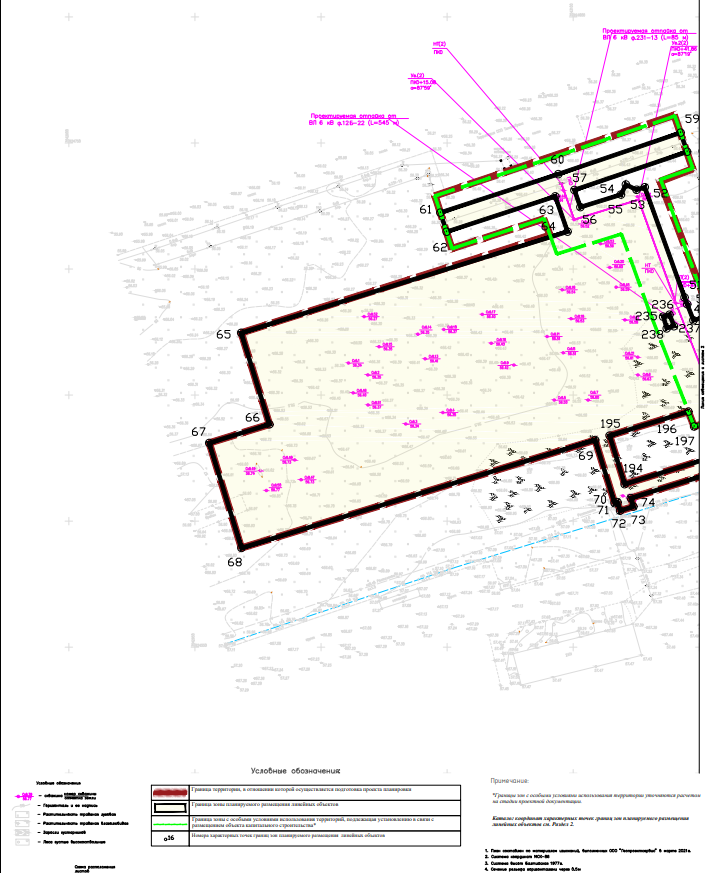 Чертеж границ зон планируемого размещения линейного объекта (фрагмент 2)Основная часть проекта планировки территории для размещения линейного объекта для размещения линейного объекта: Котельная «База энергообеспечения» Мамонтовского месторождения.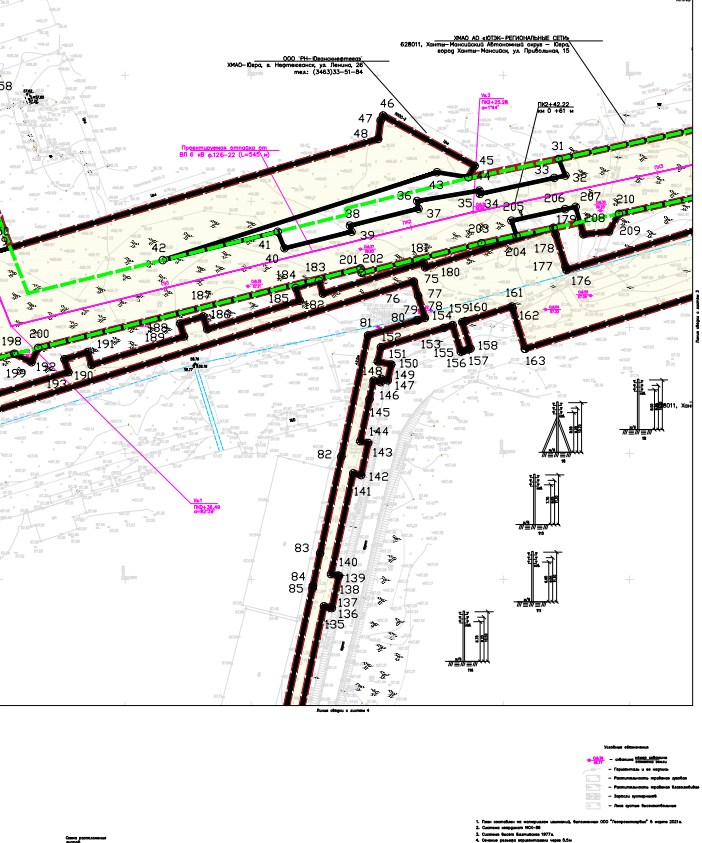 Чертеж границ зон планируемого размещения линейного объекта (фрагмент 3)Основная часть проекта планировки территории для размещения линейного объекта для размещения линейного объекта: Котельная «База энергообеспечения» Мамонтовского месторождения.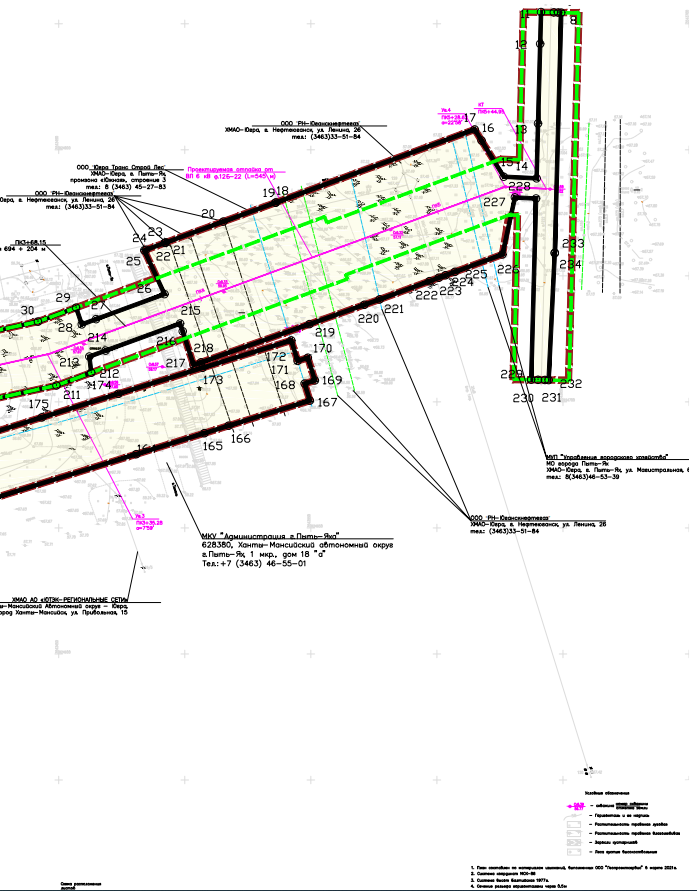 Чертеж границ зон планируемого размещения линейного объекта (фрагмент 4)Основная часть проекта планировки территории для размещения линейного объекта для размещения линейного объекта: Котельная «База энергообеспечения» Мамонтовского месторождения.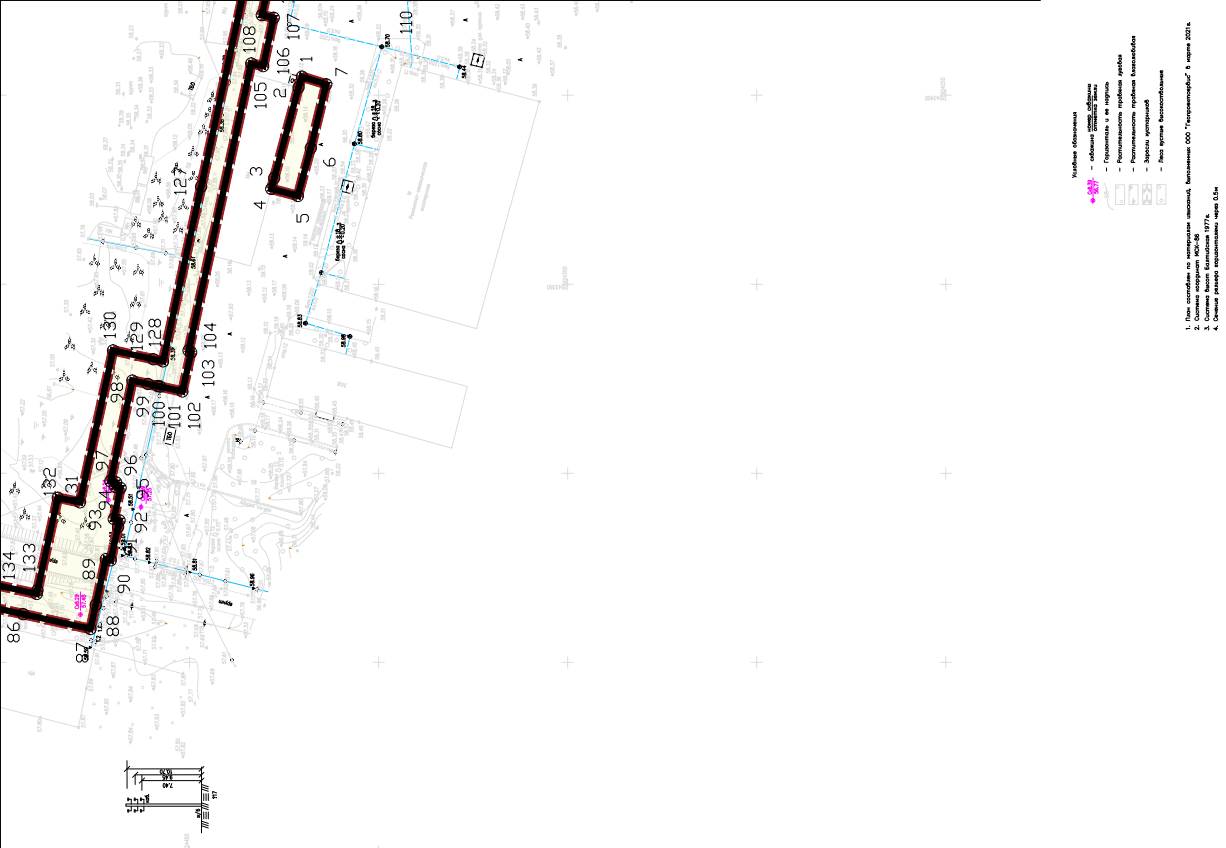 Чертеж границ зон планируемого размещения линейного объекта (фрагмент 5)Основная часть проекта планировки территории для размещения линейного объекта для размещения линейного объекта: Котельная «База энергообеспечения» Мамонтовского месторождения.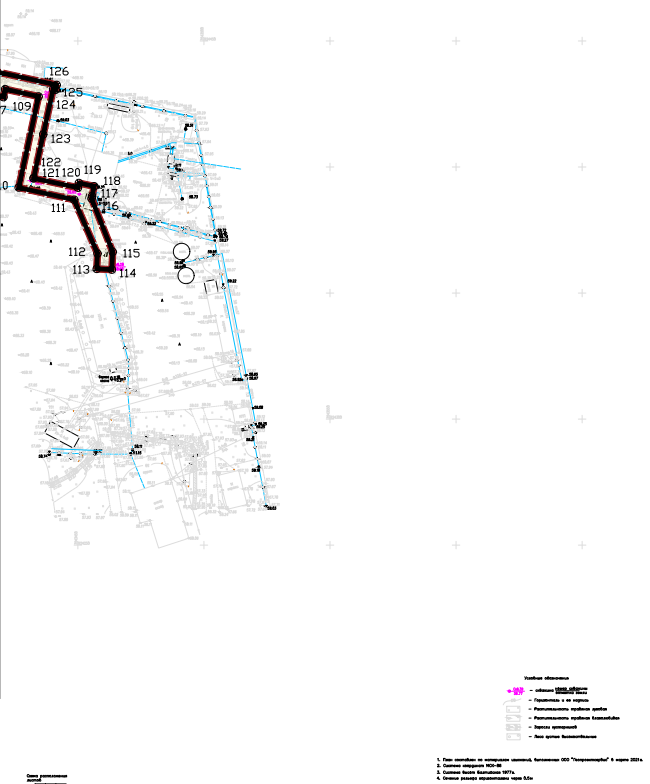 Часть 2. Проект межевания территории2.1. Перечень образуемых земельных участковВ соответствии со статьей 41 «Градостроительный кодекс Российской Федерации» от 29.12.2004 № 190-ФЗ (ред. от 01.05.2022) Проект планировки территории является основанием для подготовки проекта межевания территории.Подготовка проекта межевания территории осуществляется для определения местоположения границ, образуемых и изменяемых земельных участков, местоположение Ханты-Мансийский автономный округ, г. Пыть-Ях, Промзона Южная, 694 км автодороги «Тюмень –Нефтеюганск», Мамонтовское месторождение участок №1.Общая площадь образуемых земельных участков составляет 32,0620 га. Перечень образуемых земельных участков представлен в Таблице 2Таблица 22.2 Перечень координат характерных точек образуемых земельных участковКаталог координат характерных точек образуемых земельных участков представлен в Таблице 3Таблица 3Каталог координат характерных точек частей земельных участков сервитута представлен в Таблице 4Таблица 42.3. Сведения о границах территории, применительно к которой осуществляется подготовка проекта межевания, содержащие перечень координат характерных точек таких границ в системе координат, используемой для ведения Единого государственного реестра недвижимости. Координаты характерных точек границ территории, применительно к которой осуществляется подготовка проекта межевания, определяются в соответствии с требованиями к точности определения координат характерных точек границ, установленных в соответствии с Градостроительным кодексом Российской Федерации для территориальных зон.Каталог координат характерных точек границы территории, применительно к которой осуществляется подготовка проекта межевания представлен в Таблице 5Таблица 52.4. Вид разрешенного использования образуемых земельных участков, предназначенных для размещения объектов капитального строительства, а также существующих земельных участков, занятых объектами капитального строительства, в соответствии с проектом планировки территории.В соответствии с Приказом Росреестра от 10 ноября 2020 №П/0412 «Об утверждении классификатора видов разрешенного использования земельных участков» вид разрешенного использования образуемых земельных участков – недропользование.Чертеж межевания территории (фрагмент 1)Основная часть проекта планировки территории для размещения линейного объекта для размещения линейного объекта: Котельная «База энергообеспечения» Мамонтовского месторождения.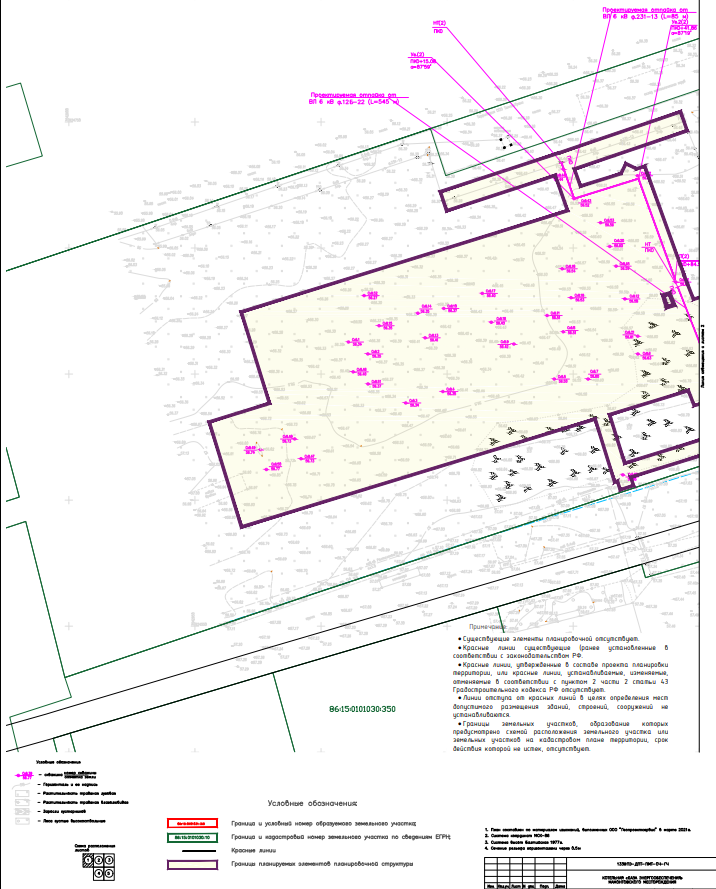 Чертеж межевания территории (фрагмент 2)Основная часть проекта планировки территории для размещения линейного объекта для размещения линейного объекта: Котельная «База энергообеспечения» Мамонтовского месторождения.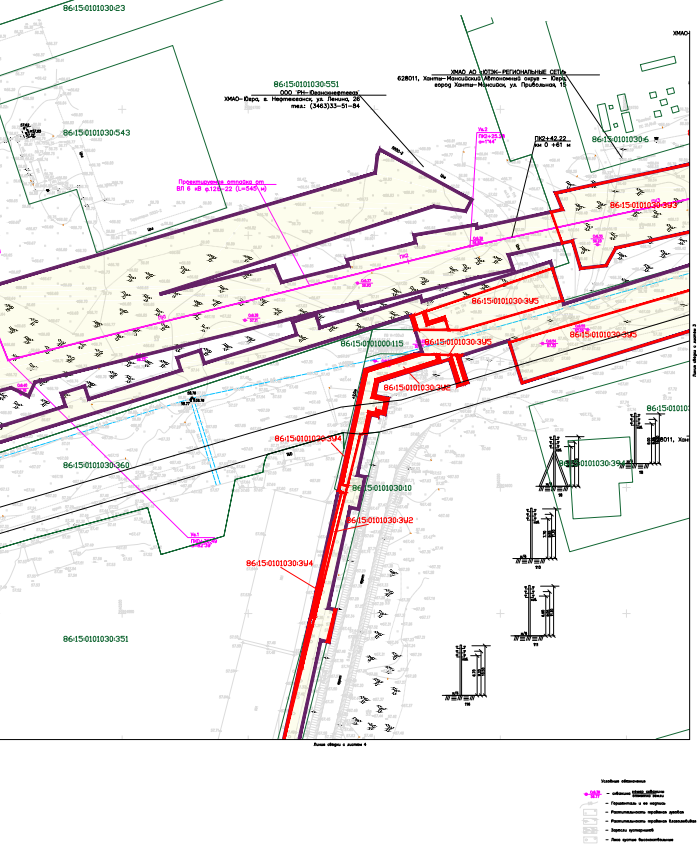 Чертеж межевания территории (фрагмент 3)Основная часть проекта планировки территории для размещения линейного объекта для размещения линейного объекта: Котельная «База энергообеспечения» Мамонтовского месторождения.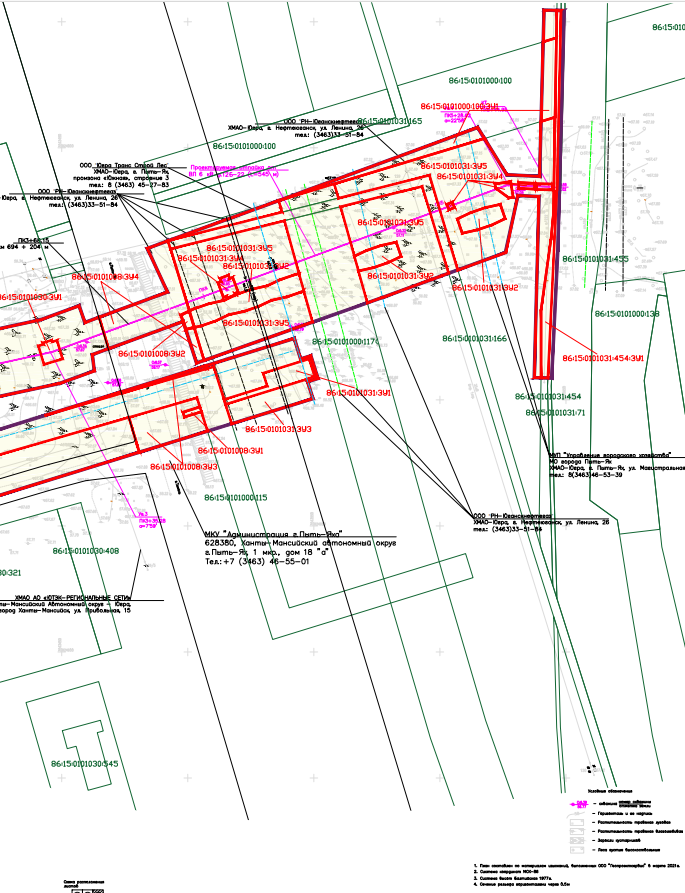 Чертеж межевания территории (фрагмент 4)Основная часть проекта планировки территории для размещения линейного объекта для размещения линейного объекта: Котельная «База энергообеспечения» Мамонтовского месторождения.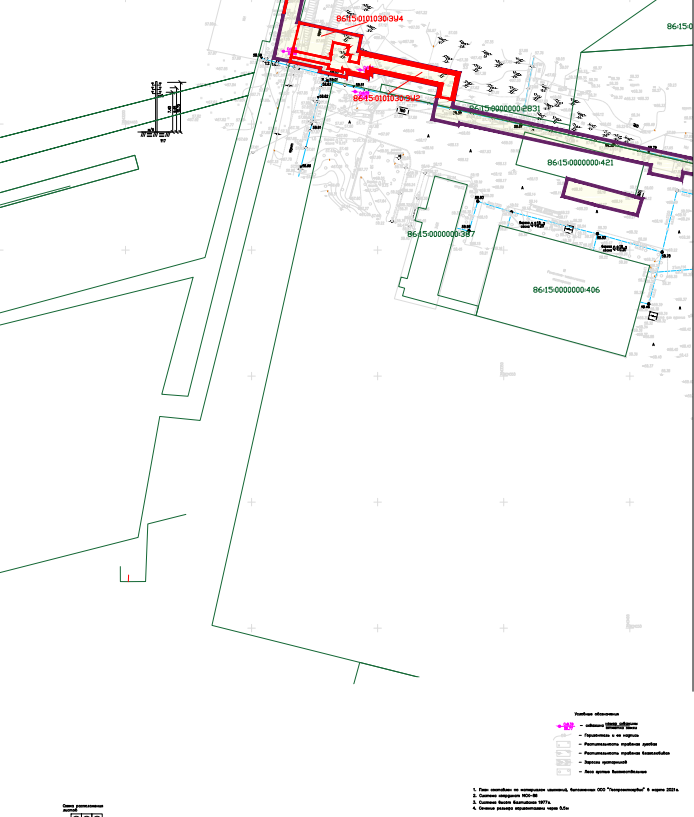 Чертеж межевания территории (фрагмент 5)Основная часть проекта планировки территории для размещения линейного объекта для размещения линейного объекта: Котельная «База энергообеспечения» Мамонтовского месторождения.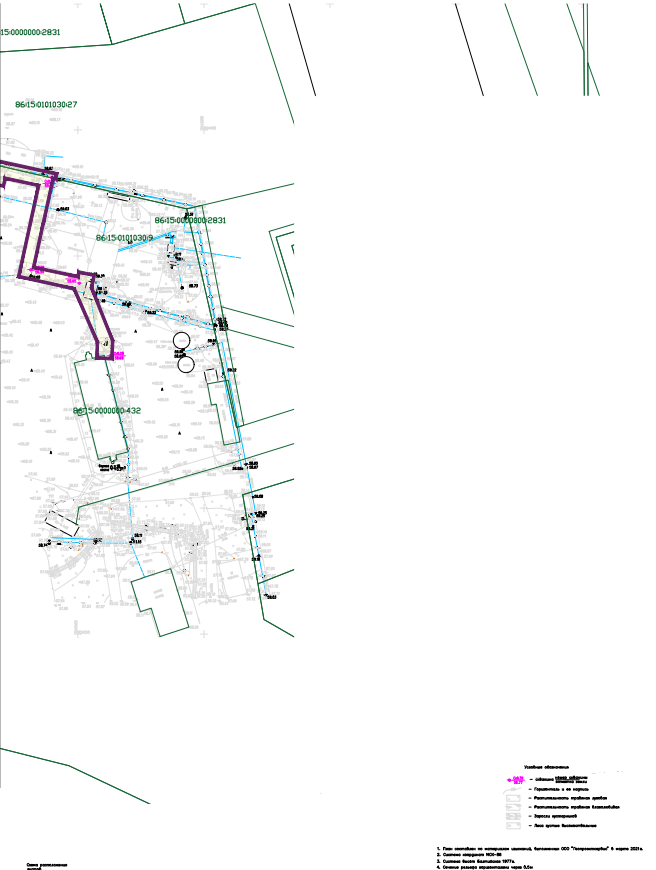 